   БОЙОРОК                                                                                   РАСПОРЯЖЕНИЕ«19»  май  2015  й.        	                       № 27 р   	               «19»  мая  2015 г.О работе администрации Сельского поселенияСтаротумбагушевский сельсовет  по соблюдению законодательства об охране труда и безопасности дорожного движения     Рассмотрев  представление 5 д – 2015 от 27.04.2015 года Прокуратуры Шаранского района об устранении нарушений законодательства об охране труда и безопасности дорожного движения, администрация сельского поселения  Старотумбагушевский сельсовет приняла    конкретные  меры по устранению указанных нарушений, а именно:      1. Объявить замечание  Минлигарееву Рудольфу Миргасимовичу,  специалисту первой категории сельского поселения за ненадлежащее  исполнение  требований  законодательства Российской Федерации.Глава   сельского поселения                                                  И.Х. БадамшинБашкортостан РеспубликаһыныңШаран районымуниципаль районыныңИске Томбағош  ауыл советыауыл биләмәһе ХакимиәтеҮҙәк урамы, 14-се йорт, Иске Томбағош  ауылыШаран районы Башкортостан Республикаһының 452636 Тел.(34769) 2-47-19, e-mail:sttumbs@yandex.ruwww.stumbagush.sharan-sovet.ru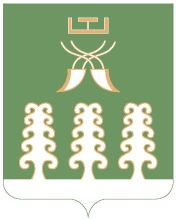 Администрация сельского поселенияСтаротумбагушевский сельсоветмуниципального районаШаранский районРеспублики Башкортостанул. Центральная, д.14 д. Старотумбагушево                             Шаранского района Республики Башкортостан, 452636 Тел.(34769) 2-47-19, e-mail:sttumbs@yandex.ru,www.stumbagush.sharan-sovet.ru